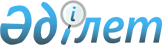 Қауымдық сервитут белгілеу туралыТүркістан облысы Түлкібас ауданы әкімдігінің 2023 жылғы 23 қарашадағы № 321 қаулысы
      Қазақстан Республикасы Жер кодексінің 17-бабының 1-1) тармақшасына, 71-1 бабының 2-бөлігіне және Түркістан облысы мамандандырылған ауданаралық әкімшілік сотының 02.05.2023 жылғы № 5194-23-00-4/152 шешіміне және Түркістан облыстық сотының азаматтық істер жөніндегі сот алқасының 27.09.2023 жылғы № 2а-276 қаулысына сәйкес, Түлкібас ауданының әкімдігі ҚАУЛЫ ЕТЕДІ:
      1. Осы қаулының қосымшасына сәйкес, Түлкібас ауданы, Арыс, Балықты ауылдық округтерінде орналасқан жалпы алаңы 226,64 га. жер учаскелеріне "Aurum Mining" жауапкершілігі шектеулі серіктестігіне қатты пайдалы қазбаларды барлау үшін жер учаскелерін жер пайдаланушылардан алып қоймай 2027 жылдың 24 желтоқсанына дейін қауымдық сервитут белгіленсін.
      2. Осы қаулы оның алғашқы ресми жарияланған күнінен кейін күнтізбелік он күн өткен соң қолданысқа енгізіледі. Қауымдық сервитут белгіленетін жер учаскелерінің тізімі
					© 2012. Қазақстан Республикасы Әділет министрлігінің «Қазақстан Республикасының Заңнама және құқықтық ақпарат институты» ШЖҚ РМК
				
      Аудан әкімі

Н.Изтилеуов
Түлкібас ауданы әкімдігінің 
2023 жылғы 23 қарашадағы 
№ 321 қаулысына қосымша
№
Жер пайдаланушының аты-жөні немесе атауы
Жер учаскесінің кадастрлық номері
Жер учаскесінің алаңы (га.)
1
Ешимбетова Шаркул
19300070476
0,0839
2
"Есен" ӨК
19300070473
7,6985
3
"Балықты ауылдық округі әкімінің аппараты" КММ
19300070173
0,5000
4
Курмантаева Талмакул
1930070127
4,6900
5
Курмантаева Талмакул
19300070017
2,0000
6
"Өркендеу" ЖШС
19300070001
5,1065
7
"Өркендеу" ЖШС
19300070122
0,4254
8
Туранкулов Калдыбек Оразбаевич
1930070482
0,3698
9
Балықты ауылдық округінің бос жері
-
6,87
10
"Керейт" ЖШС
19300109238
19,4798
11
"Арсен-Ас" ЖШС
193001091082
35,3878
12
Даулеталиев Оразбек 
19300109854
9,2007
13
Асанбеков Айдар Оразбекович
19300709024
0,1889
14
Болатбеков Саухымбек
19300109029
0,1405
15
Болатбеков Саухымбек
19300109031
0,0618
16
Аязбек Мухтар Копбосынович
19300109039
0,0450
17
Ибитаев Мухамед Куанышбекович 
19300109046
0,1604
18
Ибитаев Мухамед Куанышбекович
19300109048
4,3667
19
Нуралиев Талгатбек Сайлаубекович
19300109049
0,2666
20
Нуралиев Талгатбек Сайлаубекович
19300109051
2,9214
21
Бекболатов Илимбек Досанбекович 
19300109055
0,3676
22
Бекболатов Илимбек Досанбекович 
19300109057
3,4489
23
Айнабеков Мухтар Жорабекович
19300109066
0,4140
24
Даулетиев Оразбек
19300109073
0,3602
25
Даулетиев Оразбек
19300109077
2,5279
26
Тлемисов Бектурсын
19300109114
0,3400
27
Аслибеков Калыбек Жамалбекович 
19300109118
0,5879
28
Аслибеков Калыбек Жамалбекович
19300109119
0,0450
29
Аслибеков Калыбек Жамалбекович
19300109120
0,0340
30
Тенелов Шалхарбек Ахынбекович 
19300109148
0,1129
31
Кемпреков Ускенбай 
19300109168
2,3733
32
Досполов Алимхан Коспаевич 
19300109179
0,1346
33
Сармазин Алимжан
19300109184
0,0839
34
Сармазин Алимжан
19300109185
0,1053
35
Таңатова Назия
19300109298
0,1882
36
Сарсенбекова Кулпан
19300109313
1,3800
37
Байменова Зереухан
19300109058
0,5017
38
Байменова Зереухан
19300109050
3,2432
39
Конысбаев Мыктыбек 
193001091083
1,0
40
Айткулов Бекболат Таласбаевич 
19300109803
16,6775
41
Ахимбеков Каныбек Сауатович
19300109034
0,6172
42
Ахимбеков Каныбек Сауатович
19300109036
0,0714
43
Нарбекова Канзада Нышановна 
19300109342
0,3511
44
Амандыков Альмухан Серикович
19300109380
0,7975
45
Барлыбаев Интызарбек
19300109477
0,9146
46
Мусабаев Ерболат Мелдебекович
19300109531
0,8705
47
Куандыков Нурипа Оразбаевна 
19300109538
0,2255
48
Жекешов Тастемир 
19300109557
1,5
49
Батырбеков Конысбек 
19300109799
1,0
50
Нурлыбаев Жалгасбек Абдикеримович
19300109829
9,3113
51
Жумабекова Уржамал
193001091071
13,8739
52
Жумабекова Уржамал
193001091072
9,0987
53
--
19300109007
1,6936
54
--
19300109010
0,1857
55
Кантаева Рахия Укибаевна 
19300109598
8,1107
56
Кантаева Рахия Укибаевна
19300109601
0,9683
57
Конысбаев Мыктыбек 
193001091073
1,8866
58
Арыс ауылдық округінің бос жерлері
-
33,15
59
Қайыршақты елді мекенінің жерлері
-
8,12
Барлығы: 
226,64